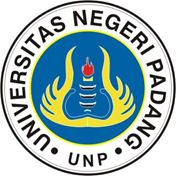 UNIVERSITAS NEGERI PADANGFAKULTAS TEKNIKJURUSAN TEKNI ELEKTRONIKAUNIVERSITAS NEGERI PADANGFAKULTAS TEKNIKJURUSAN TEKNI ELEKTRONIKAUNIVERSITAS NEGERI PADANGFAKULTAS TEKNIKJURUSAN TEKNI ELEKTRONIKAUNIVERSITAS NEGERI PADANGFAKULTAS TEKNIKJURUSAN TEKNI ELEKTRONIKAUNIVERSITAS NEGERI PADANGFAKULTAS TEKNIKJURUSAN TEKNI ELEKTRONIKAUNIVERSITAS NEGERI PADANGFAKULTAS TEKNIKJURUSAN TEKNI ELEKTRONIKAUNIVERSITAS NEGERI PADANGFAKULTAS TEKNIKJURUSAN TEKNI ELEKTRONIKAUNIVERSITAS NEGERI PADANGFAKULTAS TEKNIKJURUSAN TEKNI ELEKTRONIKAUNIVERSITAS NEGERI PADANGFAKULTAS TEKNIKJURUSAN TEKNI ELEKTRONIKAUNIVERSITAS NEGERI PADANGFAKULTAS TEKNIKJURUSAN TEKNI ELEKTRONIKAUNIVERSITAS NEGERI PADANGFAKULTAS TEKNIKJURUSAN TEKNI ELEKTRONIKADocument CodeDocument CodeDocument CodeSEMESTER LEARNING PLANSEMESTER LEARNING PLANSEMESTER LEARNING PLANSEMESTER LEARNING PLANSEMESTER LEARNING PLANSEMESTER LEARNING PLANSEMESTER LEARNING PLANSEMESTER LEARNING PLANSEMESTER LEARNING PLANSEMESTER LEARNING PLANSEMESTER LEARNING PLANSEMESTER LEARNING PLANSEMESTER LEARNING PLANSEMESTER LEARNING PLANSEMESTER LEARNING PLANSEMESTER LEARNING PLANCOURSESCOURSESCOURSESCOURSESCOURSESCOURSESCODECODEField CourseField CourseCreditsCreditsSEMESTERSEMESTERCompilation DateCompilation DateObject-Oriented ProgrammingObject-Oriented ProgrammingObject-Oriented ProgrammingObject-Oriented ProgrammingObject-Oriented ProgrammingObject-Oriented ProgrammingTIK1.61.3301TIK1.61.3301Study Program Compulsory CoursesStudy Program Compulsory Courses3 SKS (Theory)3 SKS (Theory)33Juli 2017Juli 2017AUTHORIZATIONAUTHORIZATIONAUTHORIZATIONAUTHORIZATIONAUTHORIZATIONAUTHORIZATIONDosen Pengembang RPSDosen Pengembang RPSDosen Pengembang RPSDosen Pengembang RPSKoordinator RMKKoordinator RMKKa PRODIKa PRODIKa PRODIKa PRODIAUTHORIZATIONAUTHORIZATIONAUTHORIZATIONAUTHORIZATIONAUTHORIZATIONAUTHORIZATIONAgariadne DS, S.Pd., M.Pd.TNIP. 19930822 201903 100 8Agariadne DS, S.Pd., M.Pd.TNIP. 19930822 201903 100 8Agariadne DS, S.Pd., M.Pd.TNIP. 19930822 201903 100 8Agariadne DS, S.Pd., M.Pd.TNIP. 19930822 201903 100 8Thamrin, M.T.NIP. 19770101 200812 100 1Thamrin, M.T.NIP. 19770101 200812 100 1Ahmaddul Hadi, M.KomNIP. 19761209 200501 100 3Ahmaddul Hadi, M.KomNIP. 19761209 200501 100 3Ahmaddul Hadi, M.KomNIP. 19761209 200501 100 3Ahmaddul Hadi, M.KomNIP. 19761209 200501 100 3Learning Outcomes (CP)Learning Outcomes (CP)Learning Outcomes (CP)CPL-PRODI         CPL-PRODI         CPL-PRODI         Learning Outcomes (CP)Learning Outcomes (CP)Learning Outcomes (CP)CP – S1Believe in God Almighty and be able to show a religious attitudeBelieve in God Almighty and be able to show a religious attitudeBelieve in God Almighty and be able to show a religious attitudeBelieve in God Almighty and be able to show a religious attitudeBelieve in God Almighty and be able to show a religious attitudeBelieve in God Almighty and be able to show a religious attitudeBelieve in God Almighty and be able to show a religious attitudeBelieve in God Almighty and be able to show a religious attitudeBelieve in God Almighty and be able to show a religious attitudeBelieve in God Almighty and be able to show a religious attitudeBelieve in God Almighty and be able to show a religious attitudeBelieve in God Almighty and be able to show a religious attitudeLearning Outcomes (CP)Learning Outcomes (CP)Learning Outcomes (CP)CP – S9 Demonstrate an attitude of responsibility for work in their field of expertise independentlyDemonstrate an attitude of responsibility for work in their field of expertise independentlyDemonstrate an attitude of responsibility for work in their field of expertise independentlyDemonstrate an attitude of responsibility for work in their field of expertise independentlyDemonstrate an attitude of responsibility for work in their field of expertise independentlyDemonstrate an attitude of responsibility for work in their field of expertise independentlyDemonstrate an attitude of responsibility for work in their field of expertise independentlyDemonstrate an attitude of responsibility for work in their field of expertise independentlyDemonstrate an attitude of responsibility for work in their field of expertise independentlyDemonstrate an attitude of responsibility for work in their field of expertise independentlyDemonstrate an attitude of responsibility for work in their field of expertise independentlyDemonstrate an attitude of responsibility for work in their field of expertise independentlyLearning Outcomes (CP)Learning Outcomes (CP)Learning Outcomes (CP)CP – PP6Understand the basic concepts of mathematics, electrical and electronic science in the field of computersUnderstand the basic concepts of mathematics, electrical and electronic science in the field of computersUnderstand the basic concepts of mathematics, electrical and electronic science in the field of computersUnderstand the basic concepts of mathematics, electrical and electronic science in the field of computersUnderstand the basic concepts of mathematics, electrical and electronic science in the field of computersUnderstand the basic concepts of mathematics, electrical and electronic science in the field of computersUnderstand the basic concepts of mathematics, electrical and electronic science in the field of computersUnderstand the basic concepts of mathematics, electrical and electronic science in the field of computersUnderstand the basic concepts of mathematics, electrical and electronic science in the field of computersUnderstand the basic concepts of mathematics, electrical and electronic science in the field of computersUnderstand the basic concepts of mathematics, electrical and electronic science in the field of computersUnderstand the basic concepts of mathematics, electrical and electronic science in the field of computersLearning Outcomes (CP)Learning Outcomes (CP)Learning Outcomes (CP)CP – KU5able to make decisions appropriately in the context of problem-solving in their area of expertise, based on the results of information and data analysis.able to make decisions appropriately in the context of problem-solving in their area of expertise, based on the results of information and data analysis.able to make decisions appropriately in the context of problem-solving in their area of expertise, based on the results of information and data analysis.able to make decisions appropriately in the context of problem-solving in their area of expertise, based on the results of information and data analysis.able to make decisions appropriately in the context of problem-solving in their area of expertise, based on the results of information and data analysis.able to make decisions appropriately in the context of problem-solving in their area of expertise, based on the results of information and data analysis.able to make decisions appropriately in the context of problem-solving in their area of expertise, based on the results of information and data analysis.able to make decisions appropriately in the context of problem-solving in their area of expertise, based on the results of information and data analysis.able to make decisions appropriately in the context of problem-solving in their area of expertise, based on the results of information and data analysis.able to make decisions appropriately in the context of problem-solving in their area of expertise, based on the results of information and data analysis.able to make decisions appropriately in the context of problem-solving in their area of expertise, based on the results of information and data analysis.able to make decisions appropriately in the context of problem-solving in their area of expertise, based on the results of information and data analysis.Learning Outcomes (CP)Learning Outcomes (CP)Learning Outcomes (CP)CP – KK6 Ability to master basic python programming, Gauss computation method, and LU Decomposition method computationAbility to master basic python programming, Gauss computation method, and LU Decomposition method computationAbility to master basic python programming, Gauss computation method, and LU Decomposition method computationAbility to master basic python programming, Gauss computation method, and LU Decomposition method computationAbility to master basic python programming, Gauss computation method, and LU Decomposition method computationAbility to master basic python programming, Gauss computation method, and LU Decomposition method computationAbility to master basic python programming, Gauss computation method, and LU Decomposition method computationAbility to master basic python programming, Gauss computation method, and LU Decomposition method computationAbility to master basic python programming, Gauss computation method, and LU Decomposition method computationAbility to master basic python programming, Gauss computation method, and LU Decomposition method computationAbility to master basic python programming, Gauss computation method, and LU Decomposition method computationAbility to master basic python programming, Gauss computation method, and LU Decomposition method computationLearning Outcomes (CP)Learning Outcomes (CP)Learning Outcomes (CP)CPMKCPMKCPMKCPMKLearning Outcomes (CP)Learning Outcomes (CP)Learning Outcomes (CP)CPMK1describes Java (JDK, JRE, JVM), OOP, IDEdescribes Java (JDK, JRE, JVM), OOP, IDEdescribes Java (JDK, JRE, JVM), OOP, IDEdescribes Java (JDK, JRE, JVM), OOP, IDEdescribes Java (JDK, JRE, JVM), OOP, IDEdescribes Java (JDK, JRE, JVM), OOP, IDEdescribes Java (JDK, JRE, JVM), OOP, IDEdescribes Java (JDK, JRE, JVM), OOP, IDEdescribes Java (JDK, JRE, JVM), OOP, IDEdescribes Java (JDK, JRE, JVM), OOP, IDEdescribes Java (JDK, JRE, JVM), OOP, IDEdescribes Java (JDK, JRE, JVM), OOP, IDELearning Outcomes (CP)Learning Outcomes (CP)Learning Outcomes (CP)CPMK2describes the basic syntax of Java programmingdescribes the basic syntax of Java programmingdescribes the basic syntax of Java programmingdescribes the basic syntax of Java programmingdescribes the basic syntax of Java programmingdescribes the basic syntax of Java programmingdescribes the basic syntax of Java programmingdescribes the basic syntax of Java programmingdescribes the basic syntax of Java programmingdescribes the basic syntax of Java programmingdescribes the basic syntax of Java programmingdescribes the basic syntax of Java programmingLearning Outcomes (CP)Learning Outcomes (CP)Learning Outcomes (CP)CPMK3Understand, describe, implement Java Variables & Data TypesUnderstand, describe, implement Java Variables & Data TypesUnderstand, describe, implement Java Variables & Data TypesUnderstand, describe, implement Java Variables & Data TypesUnderstand, describe, implement Java Variables & Data TypesUnderstand, describe, implement Java Variables & Data TypesUnderstand, describe, implement Java Variables & Data TypesUnderstand, describe, implement Java Variables & Data TypesUnderstand, describe, implement Java Variables & Data TypesUnderstand, describe, implement Java Variables & Data TypesUnderstand, describe, implement Java Variables & Data TypesUnderstand, describe, implement Java Variables & Data TypesLearning Outcomes (CP)Learning Outcomes (CP)Learning Outcomes (CP)CPMK4implement Java Operatorsimplement Java Operatorsimplement Java Operatorsimplement Java Operatorsimplement Java Operatorsimplement Java Operatorsimplement Java Operatorsimplement Java Operatorsimplement Java Operatorsimplement Java Operatorsimplement Java Operatorsimplement Java OperatorsLearning Outcomes (CP)Learning Outcomes (CP)Learning Outcomes (CP)CPMK5understand the application of Java Decision Makingunderstand the application of Java Decision Makingunderstand the application of Java Decision Makingunderstand the application of Java Decision Makingunderstand the application of Java Decision Makingunderstand the application of Java Decision Makingunderstand the application of Java Decision Makingunderstand the application of Java Decision Makingunderstand the application of Java Decision Makingunderstand the application of Java Decision Makingunderstand the application of Java Decision Makingunderstand the application of Java Decision MakingLearning Outcomes (CP)Learning Outcomes (CP)Learning Outcomes (CP)CPMK6implementing the Java Loopimplementing the Java Loopimplementing the Java Loopimplementing the Java Loopimplementing the Java Loopimplementing the Java Loopimplementing the Java Loopimplementing the Java Loopimplementing the Java Loopimplementing the Java Loopimplementing the Java Loopimplementing the Java LoopLearning Outcomes (CP)Learning Outcomes (CP)Learning Outcomes (CP)CPMK7Implementing Java Array & StringImplementing Java Array & StringImplementing Java Array & StringImplementing Java Array & StringImplementing Java Array & StringImplementing Java Array & StringImplementing Java Array & StringImplementing Java Array & StringImplementing Java Array & StringImplementing Java Array & StringImplementing Java Array & StringImplementing Java Array & StringShort Course DescriptionShort Course DescriptionShort Course DescriptionThis course learns about the concept of Object-Oriented Programming (OOP) and its application in a programming language problem. This course learns about Java Programming, OOP, IDE, and Installation, Java Basic Syntax, Java Variables & Data Types, Java Operators, Java Decision Making, Java Loop, Java Array & Strings, Java Class & Object, Java Function & Methods, Inheritance, Polymorphism, Abstraction, Encapsulation.This course learns about the concept of Object-Oriented Programming (OOP) and its application in a programming language problem. This course learns about Java Programming, OOP, IDE, and Installation, Java Basic Syntax, Java Variables & Data Types, Java Operators, Java Decision Making, Java Loop, Java Array & Strings, Java Class & Object, Java Function & Methods, Inheritance, Polymorphism, Abstraction, Encapsulation.This course learns about the concept of Object-Oriented Programming (OOP) and its application in a programming language problem. This course learns about Java Programming, OOP, IDE, and Installation, Java Basic Syntax, Java Variables & Data Types, Java Operators, Java Decision Making, Java Loop, Java Array & Strings, Java Class & Object, Java Function & Methods, Inheritance, Polymorphism, Abstraction, Encapsulation.This course learns about the concept of Object-Oriented Programming (OOP) and its application in a programming language problem. This course learns about Java Programming, OOP, IDE, and Installation, Java Basic Syntax, Java Variables & Data Types, Java Operators, Java Decision Making, Java Loop, Java Array & Strings, Java Class & Object, Java Function & Methods, Inheritance, Polymorphism, Abstraction, Encapsulation.This course learns about the concept of Object-Oriented Programming (OOP) and its application in a programming language problem. This course learns about Java Programming, OOP, IDE, and Installation, Java Basic Syntax, Java Variables & Data Types, Java Operators, Java Decision Making, Java Loop, Java Array & Strings, Java Class & Object, Java Function & Methods, Inheritance, Polymorphism, Abstraction, Encapsulation.This course learns about the concept of Object-Oriented Programming (OOP) and its application in a programming language problem. This course learns about Java Programming, OOP, IDE, and Installation, Java Basic Syntax, Java Variables & Data Types, Java Operators, Java Decision Making, Java Loop, Java Array & Strings, Java Class & Object, Java Function & Methods, Inheritance, Polymorphism, Abstraction, Encapsulation.This course learns about the concept of Object-Oriented Programming (OOP) and its application in a programming language problem. This course learns about Java Programming, OOP, IDE, and Installation, Java Basic Syntax, Java Variables & Data Types, Java Operators, Java Decision Making, Java Loop, Java Array & Strings, Java Class & Object, Java Function & Methods, Inheritance, Polymorphism, Abstraction, Encapsulation.This course learns about the concept of Object-Oriented Programming (OOP) and its application in a programming language problem. This course learns about Java Programming, OOP, IDE, and Installation, Java Basic Syntax, Java Variables & Data Types, Java Operators, Java Decision Making, Java Loop, Java Array & Strings, Java Class & Object, Java Function & Methods, Inheritance, Polymorphism, Abstraction, Encapsulation.This course learns about the concept of Object-Oriented Programming (OOP) and its application in a programming language problem. This course learns about Java Programming, OOP, IDE, and Installation, Java Basic Syntax, Java Variables & Data Types, Java Operators, Java Decision Making, Java Loop, Java Array & Strings, Java Class & Object, Java Function & Methods, Inheritance, Polymorphism, Abstraction, Encapsulation.This course learns about the concept of Object-Oriented Programming (OOP) and its application in a programming language problem. This course learns about Java Programming, OOP, IDE, and Installation, Java Basic Syntax, Java Variables & Data Types, Java Operators, Java Decision Making, Java Loop, Java Array & Strings, Java Class & Object, Java Function & Methods, Inheritance, Polymorphism, Abstraction, Encapsulation.This course learns about the concept of Object-Oriented Programming (OOP) and its application in a programming language problem. This course learns about Java Programming, OOP, IDE, and Installation, Java Basic Syntax, Java Variables & Data Types, Java Operators, Java Decision Making, Java Loop, Java Array & Strings, Java Class & Object, Java Function & Methods, Inheritance, Polymorphism, Abstraction, Encapsulation.This course learns about the concept of Object-Oriented Programming (OOP) and its application in a programming language problem. This course learns about Java Programming, OOP, IDE, and Installation, Java Basic Syntax, Java Variables & Data Types, Java Operators, Java Decision Making, Java Loop, Java Array & Strings, Java Class & Object, Java Function & Methods, Inheritance, Polymorphism, Abstraction, Encapsulation.This course learns about the concept of Object-Oriented Programming (OOP) and its application in a programming language problem. This course learns about Java Programming, OOP, IDE, and Installation, Java Basic Syntax, Java Variables & Data Types, Java Operators, Java Decision Making, Java Loop, Java Array & Strings, Java Class & Object, Java Function & Methods, Inheritance, Polymorphism, Abstraction, Encapsulation.Study Materials (Learning materials)Study Materials (Learning materials)Study Materials (Learning materials)1. Java programming,2. OOP,3. IDE, and Installation,4. Basic Java Syntax,5. Java Variables & Data Types,6. Java Operators,7. Javanese Decision Making,8. Java Loops, Java Arrays & Strings,9. Java Classes & Objects,10. Java Functions & Methods,11. Inheritance,12. Polymorphism,13. Abstraction,14. Encapsulation.1. Java programming,2. OOP,3. IDE, and Installation,4. Basic Java Syntax,5. Java Variables & Data Types,6. Java Operators,7. Javanese Decision Making,8. Java Loops, Java Arrays & Strings,9. Java Classes & Objects,10. Java Functions & Methods,11. Inheritance,12. Polymorphism,13. Abstraction,14. Encapsulation.1. Java programming,2. OOP,3. IDE, and Installation,4. Basic Java Syntax,5. Java Variables & Data Types,6. Java Operators,7. Javanese Decision Making,8. Java Loops, Java Arrays & Strings,9. Java Classes & Objects,10. Java Functions & Methods,11. Inheritance,12. Polymorphism,13. Abstraction,14. Encapsulation.1. Java programming,2. OOP,3. IDE, and Installation,4. Basic Java Syntax,5. Java Variables & Data Types,6. Java Operators,7. Javanese Decision Making,8. Java Loops, Java Arrays & Strings,9. Java Classes & Objects,10. Java Functions & Methods,11. Inheritance,12. Polymorphism,13. Abstraction,14. Encapsulation.1. Java programming,2. OOP,3. IDE, and Installation,4. Basic Java Syntax,5. Java Variables & Data Types,6. Java Operators,7. Javanese Decision Making,8. Java Loops, Java Arrays & Strings,9. Java Classes & Objects,10. Java Functions & Methods,11. Inheritance,12. Polymorphism,13. Abstraction,14. Encapsulation.1. Java programming,2. OOP,3. IDE, and Installation,4. Basic Java Syntax,5. Java Variables & Data Types,6. Java Operators,7. Javanese Decision Making,8. Java Loops, Java Arrays & Strings,9. Java Classes & Objects,10. Java Functions & Methods,11. Inheritance,12. Polymorphism,13. Abstraction,14. Encapsulation.1. Java programming,2. OOP,3. IDE, and Installation,4. Basic Java Syntax,5. Java Variables & Data Types,6. Java Operators,7. Javanese Decision Making,8. Java Loops, Java Arrays & Strings,9. Java Classes & Objects,10. Java Functions & Methods,11. Inheritance,12. Polymorphism,13. Abstraction,14. Encapsulation.1. Java programming,2. OOP,3. IDE, and Installation,4. Basic Java Syntax,5. Java Variables & Data Types,6. Java Operators,7. Javanese Decision Making,8. Java Loops, Java Arrays & Strings,9. Java Classes & Objects,10. Java Functions & Methods,11. Inheritance,12. Polymorphism,13. Abstraction,14. Encapsulation.1. Java programming,2. OOP,3. IDE, and Installation,4. Basic Java Syntax,5. Java Variables & Data Types,6. Java Operators,7. Javanese Decision Making,8. Java Loops, Java Arrays & Strings,9. Java Classes & Objects,10. Java Functions & Methods,11. Inheritance,12. Polymorphism,13. Abstraction,14. Encapsulation.1. Java programming,2. OOP,3. IDE, and Installation,4. Basic Java Syntax,5. Java Variables & Data Types,6. Java Operators,7. Javanese Decision Making,8. Java Loops, Java Arrays & Strings,9. Java Classes & Objects,10. Java Functions & Methods,11. Inheritance,12. Polymorphism,13. Abstraction,14. Encapsulation.1. Java programming,2. OOP,3. IDE, and Installation,4. Basic Java Syntax,5. Java Variables & Data Types,6. Java Operators,7. Javanese Decision Making,8. Java Loops, Java Arrays & Strings,9. Java Classes & Objects,10. Java Functions & Methods,11. Inheritance,12. Polymorphism,13. Abstraction,14. Encapsulation.1. Java programming,2. OOP,3. IDE, and Installation,4. Basic Java Syntax,5. Java Variables & Data Types,6. Java Operators,7. Javanese Decision Making,8. Java Loops, Java Arrays & Strings,9. Java Classes & Objects,10. Java Functions & Methods,11. Inheritance,12. Polymorphism,13. Abstraction,14. Encapsulation.1. Java programming,2. OOP,3. IDE, and Installation,4. Basic Java Syntax,5. Java Variables & Data Types,6. Java Operators,7. Javanese Decision Making,8. Java Loops, Java Arrays & Strings,9. Java Classes & Objects,10. Java Functions & Methods,11. Inheritance,12. Polymorphism,13. Abstraction,14. Encapsulation.ReferencesReferencesReferencesUtama:Utama:Utama:ReferencesReferencesReferencesCipta Ramadhani. 2015. Dasar Algoritma & Struktur Data dengan Bahasa Java. Yogyakarta: ANDI.Denny Kurniadi. 2017. Pemrograman Berorientasi Objek dengan Bahasa Pemrograman Java. Padang: UNP.Cipta Ramadhani. 2015. Dasar Algoritma & Struktur Data dengan Bahasa Java. Yogyakarta: ANDI.Denny Kurniadi. 2017. Pemrograman Berorientasi Objek dengan Bahasa Pemrograman Java. Padang: UNP.Cipta Ramadhani. 2015. Dasar Algoritma & Struktur Data dengan Bahasa Java. Yogyakarta: ANDI.Denny Kurniadi. 2017. Pemrograman Berorientasi Objek dengan Bahasa Pemrograman Java. Padang: UNP.Cipta Ramadhani. 2015. Dasar Algoritma & Struktur Data dengan Bahasa Java. Yogyakarta: ANDI.Denny Kurniadi. 2017. Pemrograman Berorientasi Objek dengan Bahasa Pemrograman Java. Padang: UNP.Cipta Ramadhani. 2015. Dasar Algoritma & Struktur Data dengan Bahasa Java. Yogyakarta: ANDI.Denny Kurniadi. 2017. Pemrograman Berorientasi Objek dengan Bahasa Pemrograman Java. Padang: UNP.Cipta Ramadhani. 2015. Dasar Algoritma & Struktur Data dengan Bahasa Java. Yogyakarta: ANDI.Denny Kurniadi. 2017. Pemrograman Berorientasi Objek dengan Bahasa Pemrograman Java. Padang: UNP.Cipta Ramadhani. 2015. Dasar Algoritma & Struktur Data dengan Bahasa Java. Yogyakarta: ANDI.Denny Kurniadi. 2017. Pemrograman Berorientasi Objek dengan Bahasa Pemrograman Java. Padang: UNP.Cipta Ramadhani. 2015. Dasar Algoritma & Struktur Data dengan Bahasa Java. Yogyakarta: ANDI.Denny Kurniadi. 2017. Pemrograman Berorientasi Objek dengan Bahasa Pemrograman Java. Padang: UNP.Cipta Ramadhani. 2015. Dasar Algoritma & Struktur Data dengan Bahasa Java. Yogyakarta: ANDI.Denny Kurniadi. 2017. Pemrograman Berorientasi Objek dengan Bahasa Pemrograman Java. Padang: UNP.Cipta Ramadhani. 2015. Dasar Algoritma & Struktur Data dengan Bahasa Java. Yogyakarta: ANDI.Denny Kurniadi. 2017. Pemrograman Berorientasi Objek dengan Bahasa Pemrograman Java. Padang: UNP.Cipta Ramadhani. 2015. Dasar Algoritma & Struktur Data dengan Bahasa Java. Yogyakarta: ANDI.Denny Kurniadi. 2017. Pemrograman Berorientasi Objek dengan Bahasa Pemrograman Java. Padang: UNP.Cipta Ramadhani. 2015. Dasar Algoritma & Struktur Data dengan Bahasa Java. Yogyakarta: ANDI.Denny Kurniadi. 2017. Pemrograman Berorientasi Objek dengan Bahasa Pemrograman Java. Padang: UNP.Cipta Ramadhani. 2015. Dasar Algoritma & Struktur Data dengan Bahasa Java. Yogyakarta: ANDI.Denny Kurniadi. 2017. Pemrograman Berorientasi Objek dengan Bahasa Pemrograman Java. Padang: UNP.ReferencesReferencesReferencesPendukung:Pendukung:Pendukung:ReferencesReferencesReferencesWu, C. Thomas. 2010. An Introduction to Object–Oriented Programming with Java 5th Edition. C. USA: McGraw – Hill Education.Nemeyer, Patrick and Luck, Daniel. 2013. Learning Java 4th Edition.O’ReillySharan, Kishori. 2014. Beginning Java 8 Fundamentals. Apress. Schildt, Herbert. 2014. Java: The Complete Reference 9th Edition. McGraw – Hill Education.Wu, C. Thomas. 2010. An Introduction to Object–Oriented Programming with Java 5th Edition. C. USA: McGraw – Hill Education.Nemeyer, Patrick and Luck, Daniel. 2013. Learning Java 4th Edition.O’ReillySharan, Kishori. 2014. Beginning Java 8 Fundamentals. Apress. Schildt, Herbert. 2014. Java: The Complete Reference 9th Edition. McGraw – Hill Education.Wu, C. Thomas. 2010. An Introduction to Object–Oriented Programming with Java 5th Edition. C. USA: McGraw – Hill Education.Nemeyer, Patrick and Luck, Daniel. 2013. Learning Java 4th Edition.O’ReillySharan, Kishori. 2014. Beginning Java 8 Fundamentals. Apress. Schildt, Herbert. 2014. Java: The Complete Reference 9th Edition. McGraw – Hill Education.Wu, C. Thomas. 2010. An Introduction to Object–Oriented Programming with Java 5th Edition. C. USA: McGraw – Hill Education.Nemeyer, Patrick and Luck, Daniel. 2013. Learning Java 4th Edition.O’ReillySharan, Kishori. 2014. Beginning Java 8 Fundamentals. Apress. Schildt, Herbert. 2014. Java: The Complete Reference 9th Edition. McGraw – Hill Education.Wu, C. Thomas. 2010. An Introduction to Object–Oriented Programming with Java 5th Edition. C. USA: McGraw – Hill Education.Nemeyer, Patrick and Luck, Daniel. 2013. Learning Java 4th Edition.O’ReillySharan, Kishori. 2014. Beginning Java 8 Fundamentals. Apress. Schildt, Herbert. 2014. Java: The Complete Reference 9th Edition. McGraw – Hill Education.Wu, C. Thomas. 2010. An Introduction to Object–Oriented Programming with Java 5th Edition. C. USA: McGraw – Hill Education.Nemeyer, Patrick and Luck, Daniel. 2013. Learning Java 4th Edition.O’ReillySharan, Kishori. 2014. Beginning Java 8 Fundamentals. Apress. Schildt, Herbert. 2014. Java: The Complete Reference 9th Edition. McGraw – Hill Education.Wu, C. Thomas. 2010. An Introduction to Object–Oriented Programming with Java 5th Edition. C. USA: McGraw – Hill Education.Nemeyer, Patrick and Luck, Daniel. 2013. Learning Java 4th Edition.O’ReillySharan, Kishori. 2014. Beginning Java 8 Fundamentals. Apress. Schildt, Herbert. 2014. Java: The Complete Reference 9th Edition. McGraw – Hill Education.Wu, C. Thomas. 2010. An Introduction to Object–Oriented Programming with Java 5th Edition. C. USA: McGraw – Hill Education.Nemeyer, Patrick and Luck, Daniel. 2013. Learning Java 4th Edition.O’ReillySharan, Kishori. 2014. Beginning Java 8 Fundamentals. Apress. Schildt, Herbert. 2014. Java: The Complete Reference 9th Edition. McGraw – Hill Education.Wu, C. Thomas. 2010. An Introduction to Object–Oriented Programming with Java 5th Edition. C. USA: McGraw – Hill Education.Nemeyer, Patrick and Luck, Daniel. 2013. Learning Java 4th Edition.O’ReillySharan, Kishori. 2014. Beginning Java 8 Fundamentals. Apress. Schildt, Herbert. 2014. Java: The Complete Reference 9th Edition. McGraw – Hill Education.Wu, C. Thomas. 2010. An Introduction to Object–Oriented Programming with Java 5th Edition. C. USA: McGraw – Hill Education.Nemeyer, Patrick and Luck, Daniel. 2013. Learning Java 4th Edition.O’ReillySharan, Kishori. 2014. Beginning Java 8 Fundamentals. Apress. Schildt, Herbert. 2014. Java: The Complete Reference 9th Edition. McGraw – Hill Education.Wu, C. Thomas. 2010. An Introduction to Object–Oriented Programming with Java 5th Edition. C. USA: McGraw – Hill Education.Nemeyer, Patrick and Luck, Daniel. 2013. Learning Java 4th Edition.O’ReillySharan, Kishori. 2014. Beginning Java 8 Fundamentals. Apress. Schildt, Herbert. 2014. Java: The Complete Reference 9th Edition. McGraw – Hill Education.Wu, C. Thomas. 2010. An Introduction to Object–Oriented Programming with Java 5th Edition. C. USA: McGraw – Hill Education.Nemeyer, Patrick and Luck, Daniel. 2013. Learning Java 4th Edition.O’ReillySharan, Kishori. 2014. Beginning Java 8 Fundamentals. Apress. Schildt, Herbert. 2014. Java: The Complete Reference 9th Edition. McGraw – Hill Education.Wu, C. Thomas. 2010. An Introduction to Object–Oriented Programming with Java 5th Edition. C. USA: McGraw – Hill Education.Nemeyer, Patrick and Luck, Daniel. 2013. Learning Java 4th Edition.O’ReillySharan, Kishori. 2014. Beginning Java 8 Fundamentals. Apress. Schildt, Herbert. 2014. Java: The Complete Reference 9th Edition. McGraw – Hill Education.Learning MediaLearning MediaLearning MediaPerangkat lunak:Perangkat lunak:Perangkat lunak:Perangkat lunak:Perangkat lunak:Perangkat lunak:Perangkat lunak:Perangkat keras :Perangkat keras :Perangkat keras :Perangkat keras :Perangkat keras :Perangkat keras :Learning MediaLearning MediaLearning MediaNetbeans IDE, ppt, word appNetbeans IDE, ppt, word appNetbeans IDE, ppt, word appNetbeans IDE, ppt, word appNetbeans IDE, ppt, word appNetbeans IDE, ppt, word appNetbeans IDE, ppt, word appLCD & ProjectorLCD & ProjectorLCD & ProjectorLCD & ProjectorLCD & ProjectorLCD & ProjectorSupporting lecturerSupporting lecturerSupporting lecturerAgariadne DS, S.Pd., M.Pd.TAgariadne DS, S.Pd., M.Pd.TAgariadne DS, S.Pd., M.Pd.TAgariadne DS, S.Pd., M.Pd.TAgariadne DS, S.Pd., M.Pd.TAgariadne DS, S.Pd., M.Pd.TAgariadne DS, S.Pd., M.Pd.TAgariadne DS, S.Pd., M.Pd.TAgariadne DS, S.Pd., M.Pd.TAgariadne DS, S.Pd., M.Pd.TAgariadne DS, S.Pd., M.Pd.TAgariadne DS, S.Pd., M.Pd.TAgariadne DS, S.Pd., M.Pd.TSubject requirementsSubject requirementsSubject requirements-------------Weeks Sub-CPMK(as the final expected ability) Sub-CPMK(as the final expected ability) Sub-CPMK(as the final expected ability) Sub-CPMK(as the final expected ability)Assessment IndicatorsAssessment IndicatorsAssessment IndicatorsCriteria and Forms of AssessmentForms, Learning Methods & Assignments  [ Estimated time]Forms, Learning Methods & Assignments  [ Estimated time]Learning materials[Library / Learning Resources]Learning materials[Library / Learning Resources]Learning materials[Library / Learning Resources]Learning materials[Library / Learning Resources]Bobot Penilaian (%)(1)(2)(2)(2)(2)(3)(3)(3)(4)(5)(5)(6)(6)(6)(6)(7)1-2students can describe Java (JDK, JRE, JVM), OOP, IDE, and install and configure Java and IDE, then create, compile, run, analyze errors from a simple Java program using the IDE.students can describe Java (JDK, JRE, JVM), OOP, IDE, and install and configure Java and IDE, then create, compile, run, analyze errors from a simple Java program using the IDE.students can describe Java (JDK, JRE, JVM), OOP, IDE, and install and configure Java and IDE, then create, compile, run, analyze errors from a simple Java program using the IDE.students can describe Java (JDK, JRE, JVM), OOP, IDE, and install and configure Java and IDE, then create, compile, run, analyze errors from a simple Java program using the IDE.Accuracy explains the introduction of OOP, Java: JDK, JRE, JVM, IDE, and Installation.Accuracy explains the introduction of OOP, Java: JDK, JRE, JVM, IDE, and Installation.Accuracy explains the introduction of OOP, Java: JDK, JRE, JVM, IDE, and Installation.Using the Assessment RubricPresentationonline learningPracticeTM : 2x(3 x 100 Menit)Structured AssignmentsBM+BT : 2x(3x70 Menit)Presentationonline learningPracticeTM : 2x(3 x 100 Menit)Structured AssignmentsBM+BT : 2x(3x70 Menit)Introduction and Lecture ContractIntroduction to OOP, Java: JDK, JRE, JVM, IDE, and Installation.Introduction and Lecture ContractIntroduction to OOP, Java: JDK, JRE, JVM, IDE, and Installation.Introduction and Lecture ContractIntroduction to OOP, Java: JDK, JRE, JVM, IDE, and Installation.Introduction and Lecture ContractIntroduction to OOP, Java: JDK, JRE, JVM, IDE, and Installation.5%3Students can describe the basic syntax of Java programming using an IDE.Students can describe the basic syntax of Java programming using an IDE.Students can describe the basic syntax of Java programming using an IDE.Students can describe the basic syntax of Java programming using an IDE.Accuracy of explaining Basic Java SyntaxAccuracy of explaining Basic Java SyntaxAccuracy of explaining Basic Java SyntaxUsing the Assessment RubricPresentationonline learningPracticeTM: 1x(3x 100 Menit)Structured AssignmentsBM+BT : 1 x(3x70 Menit)Presentationonline learningPracticeTM: 1x(3x 100 Menit)Structured AssignmentsBM+BT : 1 x(3x70 Menit)Java Basic Syntax Java Basic Syntax Java Basic Syntax Java Basic Syntax 5% 4Students can describe, apply Java Variables & Data Type in programming to solve certain problems with Java programming using an IDEStudents can describe, apply Java Variables & Data Type in programming to solve certain problems with Java programming using an IDEStudents can describe, apply Java Variables & Data Type in programming to solve certain problems with Java programming using an IDEStudents can describe, apply Java Variables & Data Type in programming to solve certain problems with Java programming using an IDEAccuracy of describing Java VariablesAccuracy of describing data typesAccuracy of describing Java VariablesAccuracy of describing data typesAccuracy of describing Java VariablesAccuracy of describing data typesUsing the Assessment RubricPresentationonline learningPracticeTM: 1x(3x 100 Menit)Structured Assignments BM+BT : 1 x(3x70 Menit)Presentationonline learningPracticeTM: 1x(3x 100 Menit)Structured Assignments BM+BT : 1 x(3x70 Menit)Java Variables & Data TypesJava Variables & Data TypesJava Variables & Data TypesJava Variables & Data Types5%5Students can describe, apply Java Operators in algorithms to solve problems with Java programming using an IDEStudents can describe, apply Java Operators in algorithms to solve problems with Java programming using an IDEStudents can describe, apply Java Operators in algorithms to solve problems with Java programming using an IDEStudents can describe, apply Java Operators in algorithms to solve problems with Java programming using an IDEAccuracy of describing Java OperatorsAccuracy of describing Java OperatorsAccuracy of describing Java OperatorsUsing the Assessment RubricPresentationonline learningPracticeTM : 1x(3 x 100 Menit)Structured AssignmentsBM+BT : 1x(3x70 Menit)Presentationonline learningPracticeTM : 1x(3 x 100 Menit)Structured AssignmentsBM+BT : 1x(3x70 Menit)Java OperatorsJava OperatorsJava OperatorsJava Operators5%6Students can describe, apply Java Decision Making in programming to solve problems with Java programming using an IDEStudents can describe, apply Java Decision Making in programming to solve problems with Java programming using an IDEStudents can describe, apply Java Decision Making in programming to solve problems with Java programming using an IDEStudents can describe, apply Java Decision Making in programming to solve problems with Java programming using an IDEAccuracy in explaining Java Decision MakingAccuracy in explaining Java Decision MakingAccuracy in explaining Java Decision MakingUsing the Assessment RubricPresentationonline learningPracticeTM : 1x(3 x 100 Menit)Structured AssignmentsBM+BT : 1x(3x70 Menit)Presentationonline learningPracticeTM : 1x(3 x 100 Menit)Structured AssignmentsBM+BT : 1x(3x70 Menit)Java Decision MakingJava Decision MakingJava Decision MakingJava Decision Making5%7Students can describe, apply the Java Loop in programming algorithms to solve problems with Java programming using an IDEStudents can describe, apply the Java Loop in programming algorithms to solve problems with Java programming using an IDEStudents can describe, apply the Java Loop in programming algorithms to solve problems with Java programming using an IDEStudents can describe, apply the Java Loop in programming algorithms to solve problems with Java programming using an IDEAccuracy describes the Java LoopAccuracy describes the Java LoopAccuracy describes the Java LoopUsing the Assessment RubricPresentationonline learningPracticeTM: 1x(3x 100 Menit)Structured AssignmentsBM+BT : 1x(3x70 Menit)Presentationonline learningPracticeTM: 1x(3x 100 Menit)Structured AssignmentsBM+BT : 1x(3x70 Menit)Java LoopJava LoopJava LoopJava Loop5%8Mid-Term Exam: Formative evaluation that is intended to improve the learning process based on the assessment that has been carried outMid-Term Exam: Formative evaluation that is intended to improve the learning process based on the assessment that has been carried outMid-Term Exam: Formative evaluation that is intended to improve the learning process based on the assessment that has been carried outMid-Term Exam: Formative evaluation that is intended to improve the learning process based on the assessment that has been carried outMid-Term Exam: Formative evaluation that is intended to improve the learning process based on the assessment that has been carried outMid-Term Exam: Formative evaluation that is intended to improve the learning process based on the assessment that has been carried outMid-Term Exam: Formative evaluation that is intended to improve the learning process based on the assessment that has been carried outMid-Term Exam: Formative evaluation that is intended to improve the learning process based on the assessment that has been carried outMid-Term Exam: Formative evaluation that is intended to improve the learning process based on the assessment that has been carried outMid-Term Exam: Formative evaluation that is intended to improve the learning process based on the assessment that has been carried outMid-Term Exam: Formative evaluation that is intended to improve the learning process based on the assessment that has been carried outMid-Term Exam: Formative evaluation that is intended to improve the learning process based on the assessment that has been carried outMid-Term Exam: Formative evaluation that is intended to improve the learning process based on the assessment that has been carried outMid-Term Exam: Formative evaluation that is intended to improve the learning process based on the assessment that has been carried out9Students can describe, apply Java Array & String in programming algorithms to solve certain problems with Java programming using an IDE.Students can describe, apply Java Array & String in programming algorithms to solve certain problems with Java programming using an IDE.Students can describe, apply Java Array & String in programming algorithms to solve certain problems with Java programming using an IDE.Students can describe, apply Java Array & String in programming algorithms to solve certain problems with Java programming using an IDE.Accuracy of describing Java Array & StringAccuracy of describing Java Array & StringAccuracy of describing Java Array & StringUsing the Assessment RubricPresentationonline learningPracticeTM : 1x(3 x 100 Menit)Structured AssignmentsBM+BT : 1x(3x70 Menit)Presentationonline learningPracticeTM : 1x(3 x 100 Menit)Structured AssignmentsBM+BT : 1x(3x70 Menit)Java Array & String Java Array & String Java Array & String Java Array & String 10% 10Students can describe, apply Java Class & Object in programming algorithms to solve certain problems with Java programming using an IDE.Students can describe, apply Java Class & Object in programming algorithms to solve certain problems with Java programming using an IDE.Students can describe, apply Java Class & Object in programming algorithms to solve certain problems with Java programming using an IDE.Students can describe, apply Java Class & Object in programming algorithms to solve certain problems with Java programming using an IDE.Accuracy of describing Java Classes & ObjectsAccuracy of describing Java Classes & ObjectsAccuracy of describing Java Classes & ObjectsUsing the Assessment RubricPresentationonline learningPracticeTM: 1x(3x 100 Menit)Structured AssignmentsBM+BT : 1x(3x70 Menit)Presentationonline learningPracticeTM: 1x(3x 100 Menit)Structured AssignmentsBM+BT : 1x(3x70 Menit)Java Class & ObjectJava Class & ObjectJava Class & ObjectJava Class & Object10% 11Students can describe, apply Java Functions & Methods in programming algorithms to solve certain problems with Java programming using an IDE.Students can describe, apply Java Functions & Methods in programming algorithms to solve certain problems with Java programming using an IDE.Students can describe, apply Java Functions & Methods in programming algorithms to solve certain problems with Java programming using an IDE.Students can describe, apply Java Functions & Methods in programming algorithms to solve certain problems with Java programming using an IDE.Accuracy of explaining Java Functions & MethodsAccuracy of explaining Java Functions & MethodsAccuracy of explaining Java Functions & MethodsUsing the Assessment RubricPresentationonline learningPracticeTM : 1x(3 x 100 Menit)Structured AssignmentsBM+BT : 1x(3x70 Menit)Presentationonline learningPracticeTM : 1x(3 x 100 Menit)Structured AssignmentsBM+BT : 1x(3x70 Menit)Java Function & MethodJava Function & MethodJava Function & MethodJava Function & Method10% 12Students can describe, apply Inheritance in programming algorithms to solve certain problems with Java programming using an IDE.Students can describe, apply Inheritance in programming algorithms to solve certain problems with Java programming using an IDE.Students can describe, apply Inheritance in programming algorithms to solve certain problems with Java programming using an IDE.Students can describe, apply Inheritance in programming algorithms to solve certain problems with Java programming using an IDE.Accuracy describes InheritanceAccuracy describes InheritanceAccuracy describes InheritanceUsing the Assessment RubricPresentationonline learningPracticeTM : 1x(3 x 100 Menit)Structured AssignmentsBM+BT : 1x(3x70 Menit)Presentationonline learningPracticeTM : 1x(3 x 100 Menit)Structured AssignmentsBM+BT : 1x(3x70 Menit)InheritanceInheritanceInheritanceInheritance10%13Students can describe and apply Polymorphism in Java programming using an IDE.Students can describe and apply Polymorphism in Java programming using an IDE.Students can describe and apply Polymorphism in Java programming using an IDE.Students can describe and apply Polymorphism in Java programming using an IDE.Accuracy explains PolymorphismAccuracy explains PolymorphismAccuracy explains PolymorphismUsing the Assessment RubricPresentationonline learningPracticeTM : 1x(3 x 100 Menit)Structured AssignmentsBM+BT : 1 x(3x70 Menit)Presentationonline learningPracticeTM : 1x(3 x 100 Menit)Structured AssignmentsBM+BT : 1 x(3x70 Menit)PolymorphismPolymorphismPolymorphismPolymorphism10%14Students can describe and apply Abstraction in Java programming using an IDE.Students can describe and apply Abstraction in Java programming using an IDE.Students can describe and apply Abstraction in Java programming using an IDE.Students can describe and apply Abstraction in Java programming using an IDE.Accuracy explains AbstractionAccuracy explains AbstractionAccuracy explains AbstractionUsing the Assessment RubricPresentationonline learningPracticeTM : 1x(3 x 100 Menit)Structured AssignmentsBM+BT : 1 x(3x70 Menit)Presentationonline learningPracticeTM : 1x(3 x 100 Menit)Structured AssignmentsBM+BT : 1 x(3x70 Menit)AbstractionAbstractionAbstractionAbstraction10%15Students can describe and apply Encapsulation in Java programming using an IDE.Students can describe and apply Encapsulation in Java programming using an IDE.Students can describe and apply Encapsulation in Java programming using an IDE.Students can describe and apply Encapsulation in Java programming using an IDE.Accuracy describes EncapsulationAccuracy describes EncapsulationAccuracy describes EncapsulationUsing the Assessment RubricPresentationonline learningPracticeTM : 1x(3 x 100 Menit)Structured AssignmentsBM+BT : 1x(3x70 Menit)Presentationonline learningPracticeTM : 1x(3 x 100 Menit)Structured AssignmentsBM+BT : 1x(3x70 Menit)EncapsulationEncapsulationEncapsulationEncapsulation10%16Semester Final Examination: Evaluation that can see the final achievement of student learning outcomesSemester Final Examination: Evaluation that can see the final achievement of student learning outcomesSemester Final Examination: Evaluation that can see the final achievement of student learning outcomesSemester Final Examination: Evaluation that can see the final achievement of student learning outcomesSemester Final Examination: Evaluation that can see the final achievement of student learning outcomesSemester Final Examination: Evaluation that can see the final achievement of student learning outcomesSemester Final Examination: Evaluation that can see the final achievement of student learning outcomesSemester Final Examination: Evaluation that can see the final achievement of student learning outcomesSemester Final Examination: Evaluation that can see the final achievement of student learning outcomesSemester Final Examination: Evaluation that can see the final achievement of student learning outcomesSemester Final Examination: Evaluation that can see the final achievement of student learning outcomesSemester Final Examination: Evaluation that can see the final achievement of student learning outcomesSemester Final Examination: Evaluation that can see the final achievement of student learning outcomesSemester Final Examination: Evaluation that can see the final achievement of student learning outcomes